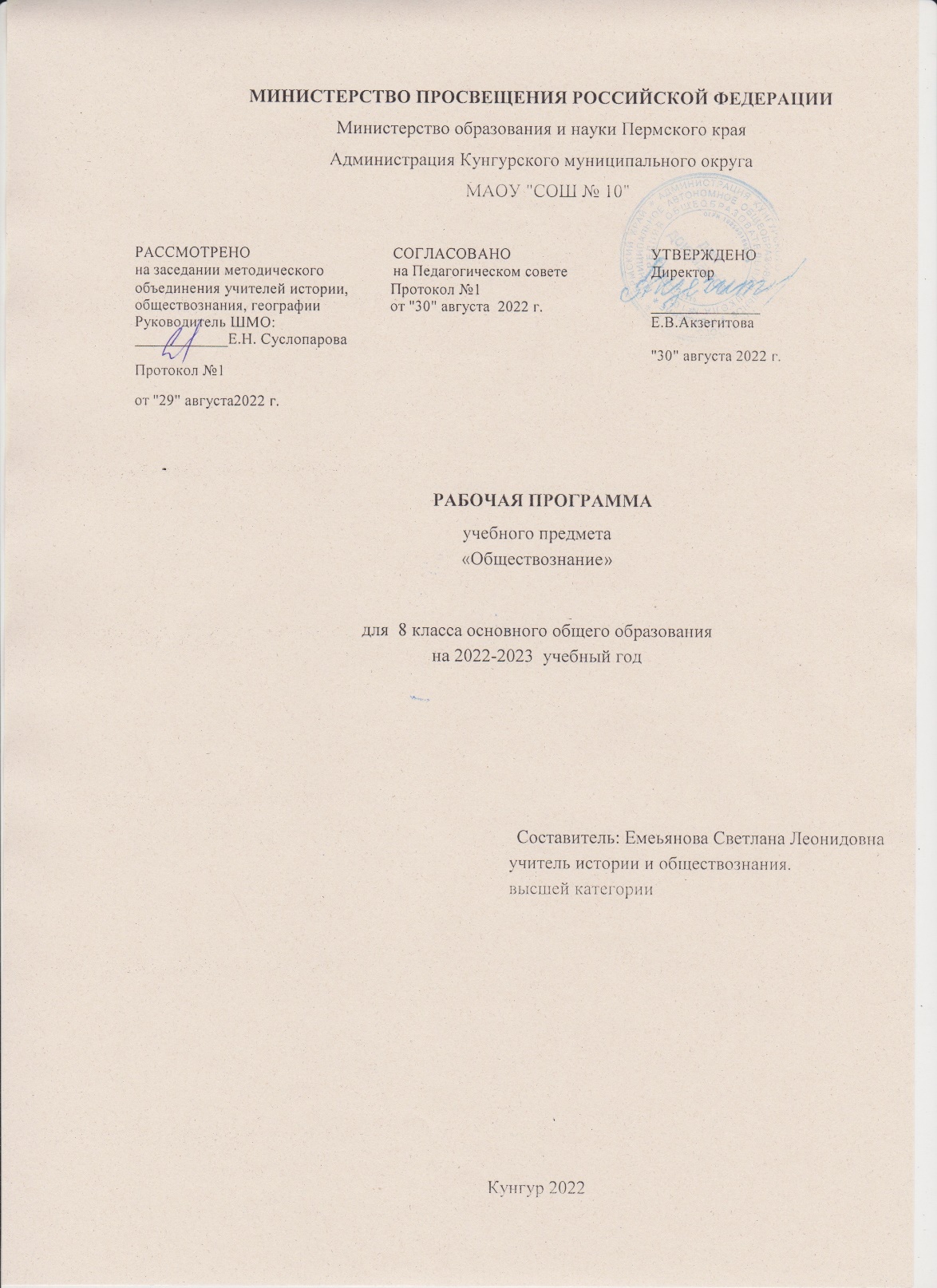 Пояснительная запискаЛичностные, метапредметные и предметные результаты освоения учебного предмета «Обществознание» 8 классВ соответствии с ФГОС ООО и ООП ООО школы данная рабочая программа направлена на достижение системы планируемых результатов освоения ООП ООО, включающей в себя личностные, метапредметные, предметные результаты. В том числе на формирование планируемых результатов освоения междисциплинарных программ «Формирование универсальных учебных действий», «Формирование ИКТ-компетентности», «Основы проектно-исследовательской деятельности», «Стратегии смыслового чтения и работа с текстом».Личностные результаты:воспитание российской гражданской идентичности: патриотизма, уважения к Отечеству, прошлое и настоящее многонационального народа России; осознание своей этнической принадлежности, знание истории, языка, культуры своего народа, своего края, основ культурного наследия народов России и человечества; усвоение гуманистических, демократических и традиционных ценностей многонационального российского общества; воспитание чувства ответственности и долга перед Родиной;формирование ответственного отношения к учению, готовности и способности обучающихся к саморазвитию и самообразованию на основе мотивации к обучению и познанию, осознанному выбору и построению дальнейшей индивидуальной траектории образования на базе ориентировки в мире профессий и профессиональных предпочтений, с учётом устойчивых познавательных интересов, а также на основе формирования уважительного отношения к труду, развития опыта участия в социально значимом труде;формирование целостного мировоззрения, соответствующего современному уровню развития науки и общественной практики, учитывающего социальное, культурное, языковое, духовное многообразие современного мира;формирование осознанного, уважительного и доброжелательного отношения к другому человеку, его мнению, мировоззрению, культуре, языку, вере, гражданской позиции, к истории, культуре, религии, традициям, языкам, ценностям народов России и народов мира; готовности и способности вести диалог с другими людьми и достигать в нём взаимопонимания;освоение социальных норм, правил поведения, ролей и форм социальной жизни в группах и сообществах, включая взрослые и социальные сообщества; участие в школьном самоуправлении и общественной жизни в пределах возрастных компетенций с учётом региональных, этнокультурных, социальных и экономических особенностей;развитие морального сознания и компетентности в решении моральных проблем на основе личностного выбора, формирование нравственных чувств и нравственного поведения, осознанного и ответственного отношения к собственным поступкам;формирование коммуникативной компетентности в общении и сотрудничестве со сверстниками, детьми старшего и младшего возраста, взрослыми в процессе образовательной, общественно полезной, учебно-исследовательской, творческой и других видов деятельности;формирование ценности здорового и безопасного образа жизни; усвоение правил индивидуального и коллективного безопасного поведения в чрезвычайных ситуациях, угрожающих жизни и здоровью людей, правил поведения на транспорте и на дорогах;формирование основ экологической культуры соответствующей современному уровню  экологического мышления,  развитие опыта экологически ориентированной рефлексивно-оценочной и практической деятельности в жизненных ситуациях;осознание значения семьи в жизни человека и общества, принятие ценности семейной жизни, уважительное и заботливое отношение к членам своей семьи;развитие эстетического сознания через освоение художественного наследия народов России и мира, творческой деятельности эстетического характера.Метапредметные результаты:умение самостоятельно определять цели своего обучения, ставить и формулировать для себя новые задачи в учёбе и познавательной деятельности, развивать мотивы и интересы своей познавательной деятельности;умение самостоятельно планировать пути достижения целей, в том числе альтернативные, осознанно выбирать наиболее эффективные способы решения учебных и познавательных задач;умение соотносить свои действия с планируемыми результатами, осуществлять контроль своей деятельности в процессе достижения результата, определять способы действий в рамках предложенных условий и требований, корректировать свои действия в соответствии с изменяющейся ситуацией;умение оценивать правильность выполнения учебной задачи, собственные возможности её решения;владение основами самоконтроля, самооценки, принятия решений и осуществления осознанного выбора в учебной и познавательной деятельности;умение определять понятия, создавать обобщения, устанавливать аналогии, классифицировать, самостоятельно выбирать основания и критерии для классификации, устанавливать причинно-следственные связи, строить логическое рассуждение, умозаключение (индуктивное, дедуктивное и по аналогии) и делать выводы;умение создавать, применять и преобразовывать знаки и символы, модели и схемы для решения учебных и познавательных задач;навыки смыслового чтения;умение организовывать учебное сотрудничество и совместную деятельность с учителем и сверстниками; работать индивидуально и в группе: находить общее решение и разрешать конфликты на основе согласования позиций и учёта интересов; формулировать, аргументировать и отстаивать своё мнение;умение осознанно использовать речевые средства в соответствии с задачей коммуникации для выражения своих чувств, мыслей и потребностей; планирования и регуляции своей деятельности; владение устной и письменной речью, монологической контекстной речью;формирование и развитие компетентности в области использования информационно-коммуникационных технологий (далее ИКТ– компетенции);формирование и развитие экологического мышления, умение применять его в познавательной, коммуникативной, социальной практике и профессиональной ориентации.Предметные результаты изучения:формирование основ гражданской, этнонациональной, социальной, культурной самоидентификации личности обучающегося, осмысление им опыта российской истории как части мировой истории, усвоение базовых национальных ценностей современного российского общества: гуманистических и демократических ценностей, идей мира и взаимопонимания между народами, людьми разных культур;овладение базовыми историческими знаниями, а также представлениями о закономерностях развития человеческого общества с древности до наших дней в социальной, экономической, политической, научной и культурной сферах; приобретение опыта историко-культурного, цивилизационного подхода к оценке социальных явлений, современных глобальных процессов;формирование умений применения исторических знаний для осмысления сущности современных общественных явлений, жизни в современном поликультурном, полиэтничном и многоконфессиональном мире;формирование важнейших культурно-исторических ориентиров для гражданской, этнонациональной, социальной, культурной самоидентификации личности, миропонимания и познания современного общества на основе изучения исторического опыта России и человечества;развитие умений искать, анализировать, сопоставлять и оценивать содержащуюся в различных источниках информацию о событиях и явлениях прошлого и настоящего, способностей определять и аргументировать своё отношение к ней;воспитание уважения к историческому наследию народов России; восприятие традиций исторического диалога, сложившихся в поликультурном, полиэтничном и многоконфессиональном Российском государстве.Содержание программы учебного курса обществознания для 8 классаВводный урок (1 ч.)Что мы уже знаем и умеем. Чем мы будем заниматься в новом учебном году. Как добиваться успехов в работе в классе и дома.Глава I. Личность и общество (6 ч.)Отличие человека от других живых существ. Природное и общественное в человеке. Мышление и речь — специфические свойства человека. Способность человека к творчеству. Деятельность человека, её виды. Игра, учёба, труд. Сознание и деятельность. Познание человеком мира и самого себя. Что такое природа? Биосфера и ноосфера. Взаимодействие человека и окружающей среды. Место человека в мире природы. Человек и Вселенная. Человек. Общество как форма жизнедеятельности людей. Основные сферы общественной жизни, их взаимосвязь. Общественные отношения. Социальные изменения и их формы. Развитие общества. Основные средства связи и коммуникации, их влияние на нашу жизнь. Человечество в XXI в., тенденции развития, основные вызовы и угрозы. Глобальные проблемы современности. Личность. Социальные параметры личности. Индивидуальность человека. Качества сильной личности. Социализация индивида. Мировоззрение. Жизненные ценности и ориентиры.Глава II. Сфера духовной культуры (8 ч.)Сфера духовной культуры и её особенности. Культура личности и общества. Диалог культур как черта современного мира. Тенденции развития духовной культуры в современной России. Мораль. Основные ценности и нормы морали. Гуманизм. Патриотизм и гражданственность. Добро и зло — главные понятия морали. Критерии морального поведения. Долг и совесть. Объективные обязанности и моральная ответственность. Долг общественный и долг моральный. Совесть — внутренний самоконтроль человека. Моральный выбор.Свобода и ответственность. Моральные знания и практическое поведение. Нравственные чувства и самоконтроль. Значимость образования в условиях информационного общества. Непрерывность образования. Самообразование. Наука, её значение в жизни современного общества. Нравственные принципы труда учёного. Возрастание роли научных исследований в современном мире. Религия как одна из форм культуры. Роль религии в культурном развитии. Религиозные нормы. Религиозные организации и объединения, их роль в жизни современного общества. Свобода совестиГлава III. Экономика (13 ч.)Потребности и ресурсы. Ограниченность ресурсов и экономический выбор. Свободные и экономические блага. Альтернативная стоимость (цена выбора). Основные вопросы экономики. Что, как и для кого производить. Функции экономической системы. Типы экономических систем. Собственность. Право собственности. Формы собственности. Защита прав собственности. Рынок. Рыночный механизм регулирования экономики. Спрос и предложение. Рыночное равновесие. Производство. Товары и услуги. Факторы производства. Разделение труда и специализация. Предпринимательство. Цели фирмы, её основные организационно-правовые формы. Современные формы предпринимательства. Малое предпринимательство и фермерское хозяйство. Роль государства в экономике. Экономические цели и функции государства. Государственный бюджет. Налоги, уплачиваемые гражданами. Распределение. Неравенство доходов. Перераспределение доходов. Экономические меры социальной поддержки населения. Потребление. Семейное потребление. Прожиточный минимум. Страховые услуги, предоставляемые гражданам. Экономические основы защиты прав потребителя. Рынок. Рыночный механизм регулирования экономики. Спрос и предложение. Рыночное равновесие. Занятость и безработица. Причины безработицы. Экономические и социальные последствия безработицы. Роль государства в обеспечении занятости. Какие профессии востребованы на рынке труда. Мировое хозяйство. Международная торговля. Обменные курсы валют. Внешнеторговая политика.Глава IV. Социальная сфера (6 ч.)Социальная неоднородность общества: причины и проявления. Социальное неравенство. Многообразие социальных общностей и групп. Социальная мобильность. Социальные конфликты и пути их разрешения. Изменения социальной структуры с переходом в постиндустриальное общество. Социальная позиция человека в обществе: от чего она зависит. Ролевой репертуар личности. Гендерные различия: социальные роли мужчин и женщин. Изменение статуса с возрастом. Социальные роли подростков. Отношения между поколениями. Этнические группы. Межнациональные отношения. Отношение к историческому прошлому, традициям, обычаям народа. Взаимодействиелюдей в многонациональном и многоконфессиональном обществе. Отклоняющееся поведение. Опасность наркомании и алкоголизма для человека и общества. Социальная значимость здорового образа жизни.7. Требования к результатам обученияРезультатами освоения выпускниками основной школы содержания программы по обществознанию явятся:понимание побудительной роли мотивов в деятельности человека, места ценностей в мотивационной структуре личности, их значения в жизни человека и развитии общества;знание основных нравственных и правовых понятий, норм и правил, понимание их роли как решающих регуляторов общественной жизни, умение применять эти нормы и правила к анализу и оценке реальных социальных ситуаций, установка на необходимость руководствоваться этими нормами и правилами в собственной повседневной жизни;приверженность гуманистическим и демократическим ценностям, патриотизму и гражданственности;знание особенностей труда как одного из основных видов деятельности человека; основных требований трудовой этики в современном обществе; правовых норм, регулирующих трудовую деятельность несовершеннолетних;понимание значения трудовой деятельности для личности и для общества;понимание специфики познания мира средствами искусства в соотнесении с другими способами познания;понимание роли искусства в становлении личности и в жизни общества; коммуникативнойзнание определяющих признаков коммуникативной деятельности в сравнении с другими видами деятельности;знание новых возможностей для коммуникации в современном обществе, умение использовать современные средства связи и коммуникации для поиска и обработки необходимой социальной информации;понимание языка массовой социально-политической коммуникации, позволяющее осознанно воспринимать соответствующую информацию; умение различать факты, аргументы, оценочные суждения;понимание значения коммуникации в межличностном общении;умение взаимодействовать в ходе выполнения групповой работы, вести диалог, участвовать в дискуссии, аргументировать собственную точку зрения;знакомство с отдельными приемами и техниками преодоления конфликтов.Тематическое планированиеОбществознание 8 классКалендарно-тематическое планированиеОбществознание (35 часа)№Название раздела (темы)Содержание учебного предметаКоличество часовСодержание
воспитанияс учетом РПВ1 Личность и общество (7ч.) Вводный урокЧто делает человека человекомЧеловек, природа и обществоОбщество как формажизнедеятельностилюдейРазвитие обществаКак	стать личностьюПрактикум по теме«Личность и общество»1111111Нравственное воспитание: приобщение к моральным ценностям человечества и конкретного общества, формирование личности.2Сфера духовной культуры (8 ч.)Сфера духовной жизниМоральДолг и совесть.Моральный выбор это ответственностьОбразованиеНаука в современном обществеРелигия как одна из форм культурыПрактикум по теме«Духовная сфера общества»11111111Духовно-нравственное воспитание: освоение системы общечеловеческих ценностей и культурных, духовных и нравственных ценностей многонационального народа Российской Федерации.3Экономика (13 ч.)Экономика и её роль в жизни обществаГлавные вопросы экономикиСобственностьРыночная экономикаПроизводство- основа экономикиПредпринимательская деятельностьРоль государства в экономикеРаспределение доходовПотреблениеИнфляция и семейная экономикаБезработица, её причины и последствияМировое хозяйство и международная торговляПрактикум по теме«экономическая сфера общества»1111111111111Экономическое воспитание: формирование финансовой грамотности, подготовка личности к деятельности в условиях рыночной системы.4 Социальная сфера (7 ч.)Социальная структура обществаСоциальные статусы и ролиНации и межнациональные отношенияОтклоняющееся поведениеПрактикум по теме«Социальная сфера общества»Промежуточная аттестация111112Нравственное воспитание:интеграция индивида в социальную систему, вхождение в социальную среду через овладение её социальными нормами, правилами и ценностями.Итого35№ п/ пСодержани е (раздела, темы)Кол-во час овДатаТип урокаПланируемые результатыПланируемые результатыПланируемые результатыПланируемые результатыВиды деятельности (элементы содержания, контроль)Виды деятельности (элементы содержания, контроль)Виды деятельности (элементы содержания, контроль)Дом. заданиеДом. задание№ п/ пСодержани е (раздела, темы)Кол-во час овДатаТип урокаПредметные УУДПредметные УУДМетапредметные УУДЛичностные УУДВиды деятельности (элементы содержания, контроль)Виды деятельности (элементы содержания, контроль)Виды деятельности (элементы содержания, контроль)Дом. заданиеДом. задание1Вводный урок1Вводны йПолучат возможность научиться: как добиваться успехов в работе в классе и домаПолучат возможность научиться: как добиваться успехов в работе в классе и домаПознавательные:	давать определения понятиям.Коммуникативные: участвовать в обсуждении вопроса о том, для чего нужно изучать обществознанияФормирование мотивации к изучению обществознанияВспомнить основные итоги прошлого года обучения. Познакомиться с основным содержанием курса 8 класса. Наметить	перспективу совершенствования умений и навыков в процессе учебной деятельности. Определить основные требования к результатам обучения икритерии успешной работы учащихсяВспомнить основные итоги прошлого года обучения. Познакомиться с основным содержанием курса 8 класса. Наметить	перспективу совершенствования умений и навыков в процессе учебной деятельности. Определить основные требования к результатам обучения икритерии успешной работы учащихсяВспомнить основные итоги прошлого года обучения. Познакомиться с основным содержанием курса 8 класса. Наметить	перспективу совершенствования умений и навыков в процессе учебной деятельности. Определить основные требования к результатам обучения икритерии успешной работы учащихсяС.	4-6прочитатьС.	4-6прочитатьГлава I. Личность и общество (6 ч.)Глава I. Личность и общество (6 ч.)Глава I. Личность и общество (6 ч.)Глава I. Личность и общество (6 ч.)Глава I. Личность и общество (6 ч.)Глава I. Личность и общество (6 ч.)Глава I. Личность и общество (6 ч.)Глава I. Личность и общество (6 ч.)Глава I. Личность и общество (6 ч.)Глава I. Личность и общество (6 ч.)Глава I. Личность и общество (6 ч.)Глава I. Личность и общество (6 ч.)Глава I. Личность и общество (6 ч.)Глава I. Личность и общество (6 ч.)2Что делает человека человеком1ИНМНаучаться:        выявлятьприродное	иобщественное	в человеке.Получат возможность научиться: определять способность человека к творчествуНаучаться:        выявлятьприродное	иобщественное	в человеке.Получат возможность научиться: определять способность человека к творчествуПознавательные: выявляют особенностии	признаки	объектов; приводят примерыв	качестве	доказательства выдвигаемыхположений.Коммуникативные:взаимодействуют в ходе групповой работы, ведут диалог, участвуют в дискуссии; принимают другое мнение и позицию, допускают существование различных точек зрения.Регулятивные: прогнозируют	результаты уровня усвоения изучаемого материала;	принимают	исохраняют учебную задачуСохраняют	мотивацию	к учебной		деятельности; проявляют интерес к новому учебному материалу; выра- жают положительное отноше- ние к процессу познания; адекватно понимают причины успешности/неуспешности учебной деятельностиВыявить отличия человека от животных.	Объяснятьчеловеческие	качества. Различать биологические и природные качества человека. Характеризовать		и конкретизировать примерами биологическое и социальное в человеке. Определять своё отношение к различным качествам человека. Выявлять связь между мышлением и речью.     Объяснять     понятие«самореализация». Определять и конкретизировать примерами сущностные характеристики деятельности.	Приводить примеры основных видов деятельностиВыявить отличия человека от животных.	Объяснятьчеловеческие	качества. Различать биологические и природные качества человека. Характеризовать		и конкретизировать примерами биологическое и социальное в человеке. Определять своё отношение к различным качествам человека. Выявлять связь между мышлением и речью.     Объяснять     понятие«самореализация». Определять и конкретизировать примерами сущностные характеристики деятельности.	Приводить примеры основных видов деятельностиВыявить отличия человека от животных.	Объяснятьчеловеческие	качества. Различать биологические и природные качества человека. Характеризовать		и конкретизировать примерами биологическое и социальное в человеке. Определять своё отношение к различным качествам человека. Выявлять связь между мышлением и речью.     Объяснять     понятие«самореализация». Определять и конкретизировать примерами сущностные характеристики деятельности.	Приводить примеры основных видов деятельностиЗаписи тетради§1Вопросы стр 12-13в3Человек,1КомбинНаучаться:различатьПознавательные:ПроявляютРаскрыватьсмыслпонятия§2 Вопросы§2 Вопросыобществоированнпонятия	ноосфера,устанавливают   при    чинно-заинтересованность не только«ноосфера».	Оцениватьи	заданияиыйбиосфера.следственные	связи	ив личном   успехе,   но   и   вутверждение о связи природы истр18-19природа.Получат возможностьзависимостирешении проблемных заданийобщества и   аргументироватьЗаполнениенаучиться	определятьмежду объектами.всей	группой;	выражаютсвою оценку. Характеризоватьсравнительместо человека в миреКоммуникативные:положительное отношение квозможности	человеческогонойприроды.планируют цели и способыпроцессу познания; адекватноразума. Раскрывать   значениетаблицывзаимодействия; обменивают-понимают	причиныморальных	норм.ся мнениями, слушают другуспешности/Конкретизировать на примерахдруга,   понимают    позициюнеуспешности	учебнойвлияние природных условий напартнера, в   том   числе   идеятельностилюдей.	Анализировать	иотличную	от	своей,оценивать текст   с   заданныхсогласовывают    действия	спозиций. Анализировать фактыпартнероми	обосновывать	сделанныеРегулятивные: принимают ивыводысохраняют учебную   задачу;учитывают	выделенныеучителем ориентиры действия4Общество1КомбинНаучаться:	называтьПознавательные:Применяют правила деловогоВыделять	существенные§3как формаированнсферы	общественнойсамостоятельно выделяют исотрудничества; сравниваютпризнаки общества. Называтьпрочитать.жизнедеятеыйжизни и давать краткуюформулируют	цели;разные	точки	зрения;сферы общественной жизни иВопросы ильностихарактеристику.анализируют	вопросы,оценивают	собственнуюхарактерные	для	нихзаданиялюдейПолучат возможностьформулируют	ответы.учебную деятельность;   вы-социальные	явления.стр26-27научиться	определятьКоммуникативные:ражают	положительноеПоказывать	на	конкретныхвзаимосвязь	сферучаствуют в   коллективномотношение	к	процессупримерах	взаимосвязьобщественной жизни наобсуждении	проблем;познанияосновных сфер общественнойконкретных	примерах.обмениваются	мнениями,жизниНазывать	ступенипонимают позицию партнера.развития	общества,Регулятивные: принимают иисторические	типысохраняют учебную   задачу;общества.самостоятельно выделяют иформулируют	цель;составляют	план	ипоследовательность действий5Развитие1ИНМНаучаться:Познавательные:Оценивают	собственнуюВыявлять	изменения§4Вопросыобществахарактеризоватьсамостоятельно выделяют иучебную деятельность, своисоциальной	структуры,и	заданиясоциальные изменения иформулируют	цели;достижения; анализируют исвязанные	с	переходом	встр33-34их формы.анализируют	вопросы,характеризуютпостиндустриальное общество.Получат возможностьформулируют	ответы.эмоциональное состояние   иАнализировать	фактынаучиться:	определятьКоммуникативные:чувства окружающих, строятсоциальной действительности,термин	«глобальныеучаствуют в   коллективномсвои взаимоотношения с ихсвязанные	с	изменениемпроблемыобсуждении	проблем;учетомструктуры	общества.современности»обмениваются	мнениями,Раскрывать	смысл	понятияпонимают позицию партнера.«общественный	прогресс».Регулятивные:	ставятПриводить	примерыучебную задачу   на   основепрогрессивных и регрессивныхсоотнесения того, что уже из-изменений	в	обществе.вестно и усвоено, и того, чтоХарактеризовать	иещё неизвестноконкретизировать фактами социальной жизни перемены, происходящие в современном обществе	(ускорениеобщественного	развития).Использовать	элементы причинно-следственного анализа    при    характеристикеглобальных проблем6Как	стать1КомбинНаучаться:Познавательные:Сравнивают разные точки зре-Раскрывать	на	конкретных§5личностьюированндавать	определенияовладевают	целостныминия; оценивают собственнуюпримерах	смысл	понятияПодготовкаыйпонятиям	личность,представлениями о качествахучебную   деятельность;    со-«индивидуальность».киндивидуальность,личности	человека;храняют	мотивацию	кИспользовать	элементытестировансоциализация,привлекают	информацию,учебнойпричинно-следственногоию	помировоззрение.полученную	ранее,	длядеятельностианализа   при    характеристикеитогамПолучат возможностьрешения учебной задачи.социальных	параметровглавынаучиться:	определятьКоммуникативные:личности.	Выявлять	иСтр. 43-44качества	сильнойпланируют цели и способысравнивать	признаки,личности,	жизненныевзаимодействия; обменивают-характеризующие человека какценности и ориентирыся мнениями;   участвуют   виндивида, индивидуальность иколлективном	обсужденииличность. Описывать   агентыпроблем; распределяют обя-социализации,	оказывающиезанности,	проявляютвлияние	на	личность.способность	к	взаи-Исследовать	несложныемодействию.практические	ситуации,	вРегулятивные:	учитываюткоторых	проявляютсяориентиры, данные учителем,различные качества личности,при освоении нового учебногоеё мировоззрение, жизненныематериалаценности и ориентиры7Практикум1ПОУНаучаться: определятьПознавательные:Сохраняют	мотивацию	кОбобщать и систематизироватьпо	темеосновные	понятия	ковладевают	целостнымиучебной	деятельности;знания и умения по изученной«Личностьглаве	«Личность	ипредставлениями о качествахпроявляют интерес к новомутемеиобщество»личности	человека;учебному материалу;   выра-Выполнять задания в тестовойобщество»привлекают	информацию,жают положительное отноше-форме по изученной темеполученную	ранее,	дляние к   процессу   познания;решения	познавательныхадекватно понимают причинызадачуспешности/неуспешностиучебной деятельностиГлава II. Сфера духовной культуры (8 ч.)Глава II. Сфера духовной культуры (8 ч.)Глава II. Сфера духовной культуры (8 ч.)Глава II. Сфера духовной культуры (8 ч.)Глава II. Сфера духовной культуры (8 ч.)Глава II. Сфера духовной культуры (8 ч.)Глава II. Сфера духовной культуры (8 ч.)Глава II. Сфера духовной культуры (8 ч.)Глава II. Сфера духовной культуры (8 ч.)Глава II. Сфера духовной культуры (8 ч.)8Сфера1КомбинНаучаться:Познавательные: выявляютСохраняют	мотивацию	кОпределять	сущностные§6 Вопросыдуховнойированндавать	определениеособенности	и	признакиучебной	деятельности;характеристики	понятияи	заданияжизниыйпонятия культура.объектов; приводят примеры впроявляют интерес к новому«культура».	Различать	истр.53-54Получат возможностькачестве доказательства вы-учебному материалу;   выра-описывать явления   духовнойнаучиться:	определятьдвигаемых	положений.жают положительное отноше-культуры.	Находить	итенденции	развитияКоммуникативные:ние к   процессу   познания;извлекать	социальнуюдуховной	культурыввзаимодействуют	в	ходеадекватно понимают причиныинформацию о достижениях исовременной Россиигрупповой	работы,	ведутуспешности/неуспешностипроблемах	культуры	издиалог,	участвуют	вучебной деятельностиадаптированных	источников.дискуссии; принимают другоеХарактеризовать	духовныемнение и позицию, допускаютценности российского народа.существование	различныхВыражать своё отношение кточек зрения.тенденциям	в	культурномРегулятивные:развитиипрогнозируют	результатыуровня усвоения изучаемогоматериала;	принимают	исохраняют учебную задачу9Мораль.Мораль.1ИНМНаучаться:	выявлятьНаучаться:	выявлятьПознавательные:ПроявляютОбъяснять роль морали в жизни§7,основные	ценности	иосновные	ценности	иовладевают	целостнымизаинтересованность не толькообщества.	ХарактеризоватьВопросы инормы морали.нормы морали.представлениями о качествахв личном   успехе,   но   и   восновные принципы   морали.задания стрПолучат возможностьПолучат возможностьличности	человека;решении проблемных заданийХарактеризовать	моральную77-78научиться:	определятьнаучиться:	определятьпривлекают	информацию,всей	группой;	выражаютсторону различных социальныхкритерии	моральногокритерии	моральногополученную	ранее,	дляположительное отношение кситуаций. -поведенияповедениярешения учебной задачи.процессу познания; адекватноКоммуникативные:понимают причины   успеш-планируют цели и способыности/неуспешности учебнойвзаимодействия; обменивают-деятельностися мнениями;   участвуют   вколлективном	обсуждениипроблем; распределяют обя-занности,	проявляютспособность	к	взаи-модействию.Регулятивные:	учитываюториентиры, данные учителем,при освоении нового учебногоматериала10Долги1КомбинНаучаться:	различатьНаучаться:	различатьПознавательные:Сравнивают разные точки зре-Осуществлять	рефлексию§8 Вопросысовестьированнпонятия	«объективныепонятия	«объективныеустанавливают	причинно-ния; оценивают собственнуюсвоих нравственных ценностейи	заданияыйобязанности»	иобязанности»	иследственные	связи	иучебную   деятельность;    со-стр 70-71«моральная«моральнаязависимости	междухраняют	мотивацию	кответственность».ответственность».объектами.учебной деятельностиПолучат возможностьПолучат возможностьКоммуникативные:научиться: использоватьнаучиться: использоватьпланируют цели и способыэлементы	причинно-элементы	причинно-взаимодействия; обменивают-следственного	анализаследственного	анализася мнениями, слушают другдля объяснения влияниядля объяснения влияниядруга,   понимают    позициюморальных	устоев	наморальных	устоев	напартнера, в   том   числе   иразвитие	общества	иразвитие	общества	иотличную	от	своей,человека.человека.согласовывают    действия	спартнером.Регулятивные: принимают и сохраняют учебную задачу; учитывают	выделенные учителем ориентиры действия11Моральный1КомбинНаучаться: определятьПознавательные:Оценивают	собственнуюПриводить	примерывыбор	—ированнпонятия	свобода	исамостоятельно выделяют иучебную деятельность, своиморального	выбора.	Даватьэтоыйответственность.формулируют	цели;достижения; анализируют инравственные	оценкиответственПолучат возможностьанализируют	вопросы,характеризуютсобственным	поступкам,ностьнаучиться: сопоставлятьформулируют	ответы.эмоциональное состояние   иповедению других людейморальные	знания	иКоммуникативные:чувства окружающих, строятпрактическое поведение.участвуют в   коллективномсвои взаимоотношения с ихобсуждении	проблем;учетомобмениваются	мнениями,понимают позицию партнера.Регулятивные:	ставятучебную задачу   на   основесоотнесения того, что уже из-вестно и усвоено, и того, чтоещё неизвестно12Образовани1УрокНаучаться:Познавательные:ПроявляютОценивать	значение§10е«открыхарактеризоватьустанавливают	причинно-заинтересованность не толькообразования	вВопросы ития»термин самообразованиеследственные	связи	ив личном   успехе,   но   и   винформационном	обществе.заданияновогоПолучат возможностьзависимости	междурешении проблемных заданийИзвлекать	информацию	остр85-86знаниянаучиться:	выявлятьобъектами.всей	группой;	выражаюттенденциях	в	развитиизначимость образованияКоммуникативные:положительное отношение кобразования	из	различныхв	условияхпланируют цели и способыпроцессу познания; адекватноисточников. Характеризовать синформационноговзаимодействия; обменивают-понимают причины   успеш-опорой	на	примерыобщества.ся мнениями, слушают другности/неуспешности учебнойсовременную образовательнуюдруга,   понимают    позициюдеятельностиполитику РФ.   Обосновыватьпартнера, в   том   числе   исвоё	отношение	котличную	от	своей,непрерывному образованиюсогласовывают    действия	спартнером.Регулятивные: принимают исохраняют учебную   задачу;учитывают	выделенныеучителем ориентиры действия13Наука	в1КомбинНаучаться:Познавательные:Оценивают	собственнуюХарактеризовать	науку	как§11современноированнхарактеризоватьсамостоятельно выделяют иучебную деятельность, своиособую	систему	знаний.Вопросы им обществеыйтермин	наука,	еёформулируют	цели;достижения; анализируют иОбъяснять возрастание   ролизаданиязначение	в	жизнианализируют	вопросы,характеризуютнауки в современном обществестр93-94современного общества.формулируют ответы.эмоциональное состояние   иПолучат возможностьКоммуникативные:чувства окружающих, строятнаучиться: определять нравственные принципы труда учёного.участвуют в коллективном обсуждении	проблем; обмениваются мнениями, понимают позицию партнера. Регулятивные:		ставят учебную задачу на основе соотнесения того, что уже из- вестно и усвоено, и того, что ещё неизвестносвои взаимоотношения с их учетом14Религия как1КомбинНаучаться:Регулятивные: принимают иОпределяют целостный, соци-Определять	сущностные§12одна	изированнхарактеризоватьсохраняют учебную   задачу;ально	ориентированныйхарактеристики религии и еёВопросы иформыйрелигиозныеучитывают выделенныевзгляд на мир в единстве ироль   в    культурной    жизни.задания стркультурыорганизации	иучителем ориентиры действияразнообразии народов,Объяснять сущность и значение101-102объединения, их роль вв новом учебном материале вкультуры и религийверотерпимости.	Раскрыватьжизни	современногосотрудничествесущность	свободы	совести.общества.	Объяснятьс учителем.Оценивать своё отношение кроль религии в жизниПознавательные: ставят   ирелигии и атеизмуобщества.	Называтьформулируют	проблемурелигиозныеурока;	самостоятельноорганизации	исоздают	алгоритмобъединения.деятельности при   решенииПолучат возможностьпроблемы.научиться:	определятьКоммуникативные:роль	религии	впроявляют	активность	вокультурном развитии.взаимодействии для решениякоммуникативных	ипознавательных задач (задаютвопросы, формулируют своизатруднения;	предлагаютпомощь и сотрудничество)15Практикум1ПОУНаучаться: определятьПознавательные:Сохраняют	мотивацию	кОбобщать и систематизировать знания и умения по изученной темеВыполнять задания в тестовой форме по изученной темепо	темеосновные	понятия	ковладевают	целостнымиучебной	деятельности;Обобщать и систематизировать знания и умения по изученной темеВыполнять задания в тестовой форме по изученной теме«Сфераглаве «Сфера духовнойпредставлениями	опроявляют интерес к новомуОбобщать и систематизировать знания и умения по изученной темеВыполнять задания в тестовой форме по изученной темедуховнойкультуры»категориях	духовнойучебному материалу;   выра-Обобщать и систематизировать знания и умения по изученной темеВыполнять задания в тестовой форме по изученной темекультуры»культуры	человека;жают положительное отноше-Обобщать и систематизировать знания и умения по изученной темеВыполнять задания в тестовой форме по изученной темепривлекают	информацию,ние к   процессу   познания;Обобщать и систематизировать знания и умения по изученной темеВыполнять задания в тестовой форме по изученной темеполученную	ранее,	дляадекватно понимают причиныОбобщать и систематизировать знания и умения по изученной темеВыполнять задания в тестовой форме по изученной темерешения	познавательныхуспешности/неуспешностиОбобщать и систематизировать знания и умения по изученной темеВыполнять задания в тестовой форме по изученной темезадачучебной деятельностиОбобщать и систематизировать знания и умения по изученной темеВыполнять задания в тестовой форме по изученной темеГлава III. Экономика (13 ч.)Глава III. Экономика (13 ч.)Глава III. Экономика (13 ч.)Глава III. Экономика (13 ч.)Глава III. Экономика (13 ч.)Глава III. Экономика (13 ч.)Глава III. Экономика (13 ч.)Глава III. Экономика (13 ч.)Глава III. Экономика (13 ч.)Глава III. Экономика (13 ч.)16Экономика и ее роль в жизни общества1Комбин ированн ыйНаучаться определять термины потребности и ресурсы, свободные и экономические благаПознавательные: выявляют особенности и признаки объектов, приводят примеры в качестве	доказательстваПроявляют заинтересованность не только в личном успехе, но и в решении проблемных заданийРаскрывать роль экономики в жизни общества. Объяснять проблему ограниченности экономических	ресурсов.§17§19Вопросы и задания стрПолучат возможностьвыдвигаемых	положений.всей	группой,	выражаютРазличать	свободные	инаучиться:Коммуникативные:положительное отношение кэкономические	блага.характеризовать понятиевзаимодействуют	в	ходепроцессу познания, адекватноПриводить примеры принятияальтернативнаягрупповой	работы,	ведутпонимают	причинырешения	на	основестоимость (цена выбора)диалог,	участвуют	вуспешности/неуспешностиэкономического выборадискуссии, принимают другоеучебной деятельности.мнение и позицию, допускаютсуществование	различныхточек зрения.Регулятивные:прогнозируют	результатыуровня усвоения изучаемогоматериала,	принимают	исохраняют учебную задачу17Главные1ИНМНаучаться: определятьПознавательные:Оценивают	способнуюОписывать и иллюстрировать§18вопросыфункции	и	типыпривлекают	информацию,учебную деятельность, своипримерами решения основных§19экономикиэкономических систем.полученную	ранее,	длядостижения; анализируют ивопросов	участникамиВопросы иПолучат возможностьрешения учебных задач.характеризуютэкономики.	Различать	изаданиянаучиться:	даватьКоммуникативные:эмоциональное состояние   исопоставлять основные   типыстр166-167ответы	на	основныеобмениваются	мнениями,чувства окружающих, строятэкономических	систем.вопросы экономики: что,участвуют в   коллективномсвои взаимоотношения с ихХарактеризовать	способыкак	и	для	когообсуждении	проблем,учётом.координации	хозяйственнойпроизводитьраспределяют обязанности вжизни	в	различныхгруппе,	проявляютэкономических системахспособность	квзаимодействию.Регулятивные:	планируютцели	и	способывзаимодействия18Собственно1ИНМНаучаться: определятьПознавательные:ПроявляютОбъяснять	смысл	понятиястьтермины собственность,ориентируются	взаинтересованность не только«собственность».формы собственностиразнообразии	способовв личном   успехе,   но   и   вХарактеризовать	иПолучат возможностьрешения	познавательныхрешении проблемных заданийконкретизировать	примераминаучиться:	защищатьзадач,   выбирают    наиболеевсей	группой,	выражаютформы	собственности.свою собственностьэффективные	способы	ихположительное отношение кНазывать	основания	длярешения.процессу познания, адекватноприобретения	праваКоммуникативные:понимают	причинысобственности. Анализироватьраспределяют функции и ролиуспешности/неуспешностинесложные	практическиев совместной   деятельности,ситуации,	связанные	сзадают	вопросы,реализацией и защитой правнеобходимые	длясобственностиорганизации	собственнойдеятельности	исотрудничества с партнером.Регулятивные:	определяютпоследовательностьпромежуточных	целей	сучетом конечного результата, составляют	план	и последовательность действий.19Рыночная1ИНМНаучаться: определятьПознавательные: выявляютСохраняют	мотивацию	кХарактеризовать	рыночное§20экономикатермины	спрос	иособенности	и	признакиучебной	деятельности,хозяйство как один из способовВопросы ипредложение, рынокобъектов, приводят примеры впроявляют интерес к новомуорганизации	экономическойзаданияПолучат возможностькачестве	доказательстваучебному	материалу,жизни.	Характеризоватьстр174-175научиться:выдвигаемых положений.выражают	положительноеусловия	функционированияФормулироватьКоммуникативные:отношение	к	процессурыночной	экономическойсобственное мнение   овзаимодействуют	в	ходепознания.системы. Описывать действиероли	рыночногосовместной	работы,	ведутрыночного	механизмамеханизмадиалог,	участвуют	вформирования цен на товары ирегулированиядискуссии, принимают другоеуслуги.экономики	в	жизнимнение и позицию, допускаютобществасуществование других т.з.Регулятивные:прогнозируют	результатыуровня усвоения изучаемогоматериала,	принимают	исохраняют учебную задачу20Производст1ИНМНаучаться: определятьПознавательные:	находятОпределяют	своюОбъяснять   решающую    роль§21во- основатермины производство,нужную	социальнуюличностную	позицию,производства как   источникаВопросы иэкономикитовары	и	услуги,информацию	в	различныхадекватнуюэкономических благ. Различатьзаданияфакторы	производства,источниках;	адекватно	еедифференцированную оценкутовары и услуги как результатстр183-184разделение	труда	ивоспринимают,	применяютсвоей успешностипроизводства.	Называть	испециализация.основные обществоведческиеиллюстрировать	примерамиПолучат возможностьтермины	и	понятия;факторы	производства.научиться: исследоватьпреобразовывают	вНаходить	и	извлекатьнесложные практическиесоответствии	с	решаемойсоциальную	информацию	оситуации, связанные   сзадачей.производстве	изиспользованиемКоммуникативные:адаптированных источников.различных	способовадекватно	используютповышенияречевые	средства	дляэффективностиэффективного	решенияпроизводствакоммуникативных задач.Регулятивные:	планируютсвои действия в соответствиис поставленной   задачей   иусловиями ее реализации, вт.ч. во внутреннем плане.определяют свою личностнуюпозицию,	адекватнуюдифференцированную оценкусвоей успешности.21Предприни мательская деятельност ь1Комбин ированн ыйНаучаться: определять терминыпредпринимательство. основные организационно- правовые формы фирмы. Получат возможность научиться:	оценивать возможности		своего участия			впредпринимательской деятельностиПознавательные: выявляют особенности и признаки объектов, приводят примеры в качестве	доказательства выдвигаемых положений.Коммуникативные:взаимодействуют в ходе групповой работы, ведут диалог, участвуют в дискуссии,	допускают существование различных точек зрения.Регулятивные: формулируют цель, планируют действия по ее достижению, принимают и сохраняют учебную задачу.Сохраняют мотивацию к учебной	деятельности, проявляют интерес к новому учебному		материалу, выражают положительное отношение к процессу познанияОписывать	социально- экономические роль и функции предпринимательства.Сравнивать			различные организационно-правовые формы	предпринимательской деятельности.			Объяснять преимущества и недостатки малого		бизнеса.			Выражать собственное	отношение	к проблеме				соблюдения морально-этических			норм	в предпринимательстве.§22Вопросы и задания стр 192-19322Роль государства в экономике1ИНМНаучаться: определять термины государственныйбюджет, налоги Получат возможность научиться:	приводить примеры государственной политики регулирования доходов и расходовПознавательные:овладевают	целостными представлениями о качествах личности		человека, привлекают информацию, полученную ранее, для решения учебной задачи.Коммуникативные: планируют цели и способы взаимодействия,обмениваются мнениями, участвуют в коллективном решении	проблем, распределяют обязанности, проявляют способность к взаимодействию.Регулятивные: учитывают ориентиры, данные учителем при изучении материала.Оценивают	собственную учебную деятельность, свои достижения, анализируют и характеризуют эмоциональное состояние и чувства окружающих, строят свои взаимоотношения с их учетомХарактеризовать экономические	функциигосударства.	Описыватьразличные		формы вмешательства государства в рыночные	отношения. Различать прямые и косвенные налоги. Раскрывать смысл понятия «государственный бюджет».§23Вопросы и задания стр200-20123Распределе ние доходов1ИНМНаучаться: определять термины распределение, неравенство доходов, перераспределениедоходов.Получат возможность научиться: иллюстрировать примерами государственные	меры социальной	поддержкинаселенияПознавательные: самостоятельно выделяют и формулируют	цели,анализируют	вопросы, формулируют ответы.Коммуникативные: участвуют в коллективном обсуждении		проблем, обмениваются	мнениями, понимают позицию партнера. Регулятивные: принимают исохраняют   учебную   задачу,Применяют правила делового сотрудничества, сравнивают разные точки зрения, оценивают	собственнуюучебную	деятельность, выражают положительное отношение к процессу познанияНазывать основные источники доходов граждан. Раскрывать причины неравенства доходов населения.	Объяснять необходимостьперераспределения доходов.§24Вопросы и задания стр207-208самостоятельно выделяют и формулируют	цель,составляют	план	и последовательность действий.24Потреблени е1Комбин ированн ыйНаучаться: определять термины	семейное потребление,прожиточный минимум, страховые услуги Получат возможность научиться: характеризовать экономические	основы защиты		правпотребителяПознавательные: устанавливают		причинно- следственные	связи	и зависимости			между объектами.Коммуникативные: планируют цели и способы взаимодействия,обмениваются мнениями, слушают друг друга, понимают позицию партнера, в т.ч и отличную от своей, согласовывают действия с партнером.Регулятивные: принимают и сохраняют учебную задачу, учитывают	выделенныеучителем	ориентиры действия.Проявляют заинтересованность не только в личном успехе, но и в решении проблемных заданий всей	группой,	выражают положительное отношение к процессу познания.Описывать закономерность изменения потребительских расходов семьи в зависимости от доходов. Характеризовать виды страховых услуг, предоставляемых гражданам. Раскрывать на примерах меры защиты прав потребителей§25Вопросы и задания стр214-21525Инфляция и семейная экономика1ИНМНаучаться: определять термины	семейная экономика, экономическое равновесиеПолучат возможность научиться:	оценивать способы использования сбережений своей семьи с	точки		зрения экономической рациональностиПознавательные: выявляют особенности и признаки объектов, приводят примеры в качестве	доказательства выдвигаемых положений. Коммуникативные:взаимодействуют в ходе групповой работы, ведут диалог, участвуют в дискуссии, принимают другое мнение и позицию, допускают существование различных точек зрения.Регулятивные: прогнозируют	результаты уровня усвоения изучаемого материала,	принимают	исохраняют учебную задачуСохраняют мотивацию к учебной	деятельности, проявляют интерес к новому учебному		материалу, выражают положительное отношение к процессу познания,			адекватнопонимают	причины успешности/неуспешности учебной деятельностиРазличать номинальные и реальные доходы граждан. Показывать влияние инфляции на реальные доходы и уровень жизни населения. Называть и иллюстрировать примерами формы сбережения граждан. Объяснять связь семейной экономики с инфляционными процессами в стране. Характеризовать роль банков в сохранении и приумножении доходов населения.§26Вопросы и задания стр22326Безработиц а,	еепричины и последстви я1ИНМНаучаться: определять термины занятость и безработицаПолучат возможность научиться: оценивать собственныеПознавательные: ориентируются	вразнообразии	способов решения познавательных задач,    выбирают    наиболееПроявляют заинтересованность не только в личном успехе, но и в решении проблемных заданий всей	группой,	выражаютположительное отношение кХарактеризовать безработицу как закономерное явление рыночной экономики. Называть и описывать причины безработицы.	Различатьэкономические и социальные§27Вопросы и задания стр232-233возможности на рынке трудаэффективные	способы	их решения.Коммуникативные:распределяют функции и роли в совместной деятельности, задают	вопросы, необходимые		для организации собственной деятельности			исотрудничества с партнером. Регулятивные:	определяют последовательностьпромежуточных целей с учетом конечного результата, составляют	план	и последовательность действий.процессу познания, адекватно понимают	причины успешности/неуспешностипоследствия безработицы. Объяснять роль государства в обеспечении занятости.27Мировое хозяйство и междунаро дная торговля1ИНМНаучаться: определять термины	мировое хозяйство,международная торговля.Получат возможность научиться: объяснять и конкретизировать примерами направления внешнеторговой политики государства.Познавательные: выявляют особенности и признаки объектов, приводят примеры в качестве	доказательства выдвигаемых положений.Коммуникативные:взаимодействуют в ходе совместной работы, ведут диалог, участвуют в дискуссии, принимают другое мнение и позицию, допускают существование других т.з.Регулятивные: прогнозируют	результаты уровня усвоения изучаемого материала,	принимают	исохраняют учебную задачуСохраняют мотивацию к учебной	деятельности, проявляют интерес к новому учебному		материалу, выражают положительное отношение к процессу познания.Описывать	реальные	связи между				участниками международных экономических			отношений. Характеризовать				причины формирования					мирового хозяйства.		Характеризовать влияние			международной торговли на развитие мирового хозяйства. Раскрывать смысл понятия «обменный валютный курс»§28Вопросы и задания стр 239-24028Практикум по	теме«Экономик а»1ПОУНаучаться: определять основные понятия к главе «Экономика»Познавательные:овладевают	целостными представлениями			о категориях		духовнойкультуры	человека; привлекают информацию, полученную ранее, для решения познавательных задачСохраняют	мотивацию	к учебной		деятельности; проявляют интерес к новому учебному материалу; выра- жают положительное отноше- ние к процессу познания; адекватно понимают причины успешности/неуспешности учебной деятельностиОбобщать и систематизировать знания и умения по изученной темеВыполнять задания в тестовой форме по изученной темеСтр	241-246Глава IV. Социальная сфера (6 ч.)Глава IV. Социальная сфера (6 ч.)Глава IV. Социальная сфера (6 ч.)Глава IV. Социальная сфера (6 ч.)Глава IV. Социальная сфера (6 ч.)Глава IV. Социальная сфера (6 ч.)Глава IV. Социальная сфера (6 ч.)Глава IV. Социальная сфера (6 ч.)Глава IV. Социальная сфера (6 ч.)Глава IV. Социальная сфера (6 ч.)29Социальная структура общества1ИНМНаучаться: определять термины	социальное неравенство, социальный		конфликт, социальная группа Получат возможность научиться:			выявлять изменения	социальной структуры с переходом в постиндустриальноеобществоПознавательные: выявляют особенности и признаки объектов; приводят примеры в качестве доказательства вы- двигаемых	положений. Коммуникативные:взаимодействуют в ходе групповой работы, ведут диалог, участвуют в дискуссии; принимают другое мнение и позицию, допускают существование различных точек зрения.Регулятивные: прогнозируют	результаты уровня усвоения изучаемого материала;	принимают	и сохраняют учебную задачуПроявляют заинтересованность не только в личном успехе, но и в решении проблемных заданий всей	группой;	выражают положительное отношение к процессу познания; адекватно понимают причины успеш- ности/неуспешности учебной деятельностиВыявлять и различать разные социальные общности и группы. Раскрывать причины социального	неравенства. Приводить примеры различных видов		социальной мобильности. Характеризовать причины		социальныхконфликтов,	используя межпредметные		связи, материалы СМИ; показывать пути их разрешения. Находить и извлекать социальную информацию о структуре общества и направлениях её изменения из адаптированных источников различного типа§13Вопросы и задания стр 113-11430Социальны е статусы и роли Социальная сфера1ИНМНаучаться: определять ролевой	репертуарличности,	выделятьгендерные        различия:социальные	роли мужчин и женщин. Изменение статуса с возрастом.Получат возможность научиться: определить социальную позицию человека в обществе: от чего она зависит.Познавательные: ориентируются	в		раз- нообразии способов решения познавательных		задач; выбирают	наиболее			эф- фективные		способы				их решения.Коммуникативные:договариваются		о распределении функций и ролей в совместной деятельности;	задают вопросы, необходимые для организации собственной деятельности		исотрудничества с партнёром. Регулятивные:	определяют последовательностьпромежуточных целей с учё- том конечного результата; составляют	план	ипоследовательность действийСравнивают разные точки зрения;		оценивают собственную учебную дея- тельность; сохраняют моти- вацию	к		учебной деятельностиНазывать			позиции, определяющие				статус личности.		Различать предписанный и достигаемый статусы. Раскрывать и иллюстрировать примерами ролевой репертуар личности. Объяснять причины ролевых различий по тендерному признаку, показывать их проявление в различных социальных	ситуациях.Описывать		основные социальные роли старших подростков. Характеризовать межпоколенческие отношения в современном обществе. Выражать	собственное отношение к проблеме нарастания разрыва между поколениями§14Вопрос ы и задания стр121-12231Нации	и межнацион альные отношения1Комбин ированн ыйНаучаться: характеризовать этнические	группы. Межнациональные отношения.Получат возможностьПознавательные: ориентируются	в		раз- нообразии способов решения познавательных		задач; выбирают	наиболее			эф- фективные		способы				ихСохраняют мотивацию к учебной	деятельности; проявляют интерес к новому учебному материалу; выража- ют положительное отношениеЗнать	и	правильно использовать в предлагаемом контексте    понятия    «этнос»,«нация», «национальность». Конкретизировать примерами из прошлого и современности§15Вопрос ы и задания стр129-130научиться: характеризоватьвзаимодействие людей в многонациональном и многоконфессиональном обществерешения.Коммуникативные:договариваются		о распределении функций и ролей в совместной деятельности;	задают вопросы, необходимые для организации собственной деятельности		исотрудничества с партнёром. Регулятивные:	определяют последовательностьпромежуточных целей с учё- том конечного результата; составляют	план	и последовательность действийк процессу познания; адекват- но понимают причины успешности / неуспешности учебной деятельностизначение общего исторического прошлого,	традиций	в сплочении		народа. Характеризовать противоречивостьмежнациональных отношений в современном мире. Объяснять причины	возникновения межнациональных конфликтов и характеризовать возможные пути их разрешения32Отклоняющ ееся поведение1ИНМНаучаться: определять термин отклоняющееся поведение.Получат возможность научиться: выявлять опасность наркомании и алкоголизма	для человека и общества.Познавательные: выбирают наиболее	эффективные способы решения задач; контролируют и оценивают процесс и результат деятельности.Коммуникативные:договариваются	о распределении функций и ролей в совместной деятельностиРегулятивные: адекватно воспринимают предложения иоценку учителей, товарищей, родителей и других людей.Определяют свою личност- ную позицию; адекватную дифференцированную самооценку своей успешностиОбъяснять		причины отклоняющегося поведения. Оценивать			опасные последствия наркомании и алкоголизма для человека и общества.	Оценивать социальное значение здорового образа жизниПодготовка к итоговому тестирован ию стр.139- 14233Практикум по	теме«Социальн ая сфера»1ПОУНаучаться: определять основные понятия к главе	«Социальная сфера»Познавательные:овладевают	целостными представлениями		о категориях социальной сферы жизни человека; привлекают информацию, полученную ранее, для решения познавательных задачСохраняют	мотивацию	к учебной		деятельности; проявляют интерес к новому учебному материалу; выра- жают положительное отноше- ние к процессу познания; адекватно понимают причины успешности/неуспешности учебной деятельностиОбобщать и систематизировать знания и умения по изученной темеВыполнять задания в тестовой форме по изученной теме34-35Промежуто чная аттестация2Познавательные:овладевают	целостными представлениями		о категориях социальной сферы жизни человека; привлекают информацию, полученную ранее, для решения познавательных задачСохраняют	мотивацию	к учебной		деятельности; проявляют интерес к новому учебному материалу; выра- жают положительное отноше- ние к процессу познания; адекватно понимают причины успешности/неуспешности учебной деятельностиОбобщать и систематизировать знания и умения по изученной темеВыполнять задания в тестовой форме по изученной теме